Reservation mot finans- och näringsutskottets betänkande nr 13/2020-2021 gällande budgetförslag nr 4/2020-2021 Moment 85500 Ålands gymnasium, verksamhetMotivering Med hänvisning till min reservation gällande motiveringstexten i utskottets betänkande i avsnittet om ”Utbildning på gymnasienivå” föreslår jag att anslaget ökas med 86 000 euro.Med anledning av det ovanstående föreslår jag att anslaget under moment 85500 ökas med 86 000 euro.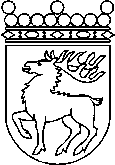 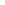 Ålands lagtingRESERVATIONRESERVATIONLagtingsledamot DatumJohn Holmberg2021-05-28Till Ålands lagtingTill Ålands lagtingTill Ålands lagtingTill Ålands lagtingTill Ålands lagtingMariehamn den 28 maj 2021Mariehamn den 28 maj 2021John Holmberg